Opdracht Jagers en BoerenWie is de dief? Een mysterie in het oude Egypte – OpdrachtenbladVolg onderstaande opdrachten precies op en kom erachter wie de dief is!1. Waar ligt Egypte? Zoek dit op internet op. Zet een cirkel rond het land op de kaart hieronder.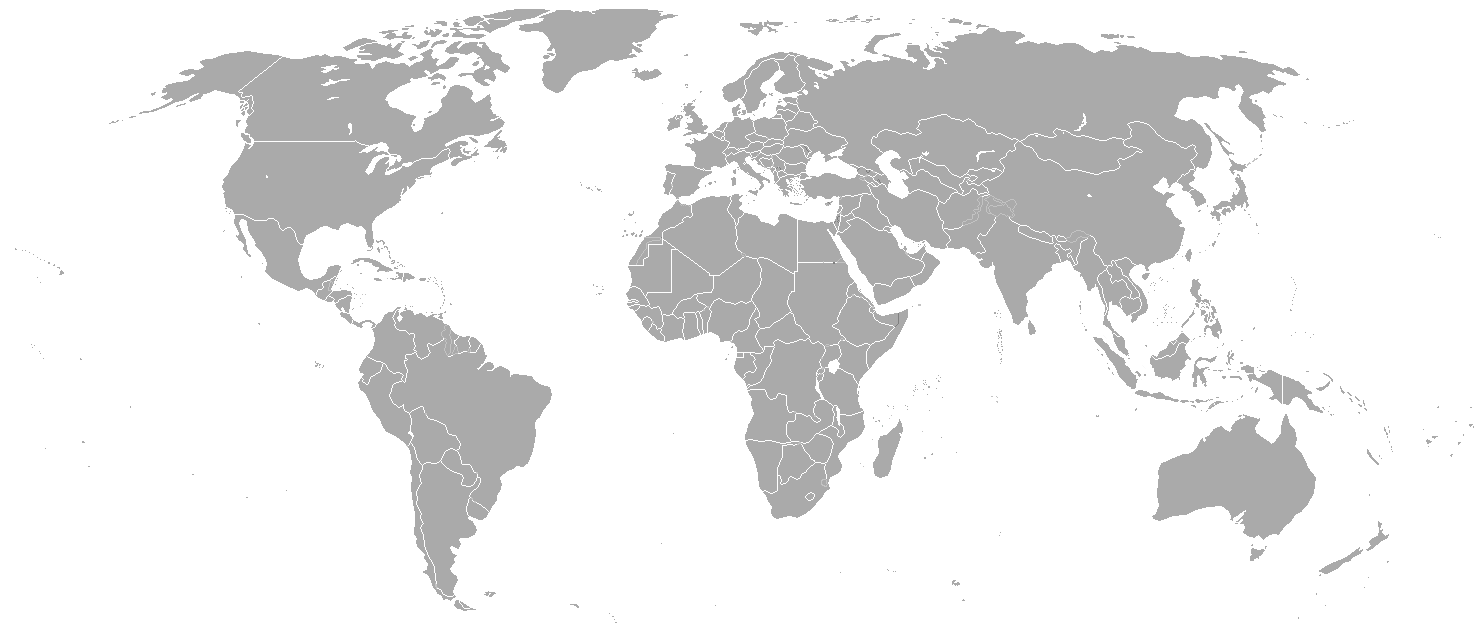 2. Vraag aan de docent een envelop met de opdrachtkaartjes.3. Maak de envelop open en tel of er 11 kaartjes in zitten. Als dit klopt, ga je verder, anders vraag je hulp aan je docent.4. De nummervolgorde van 1 t/m 11 is niet de goede volgorde van het verhaal. Leg het verhaal op de goede volgorde.Vul in: De goede volgorde van het verhaal in nummers is:_____________________________________________________________________________________5. Wie is volgens jullie de dief? Leg je antwoord uit. _____________________________ is de dief, omdat  ___________________________________________________________________________________________________________________________________________________________________________________________________________________